2018 Summer Institute on Theology and Disability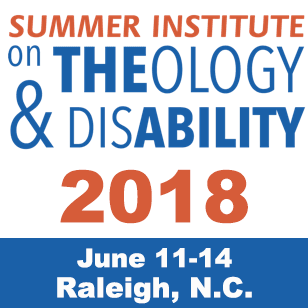 Scholarship InformationApplication/Registration ProcessA limited number of partial scholarships ($250) are available to offset the cost of full-session registration for people with financial need. Priority consideration is given to seminary and graduate students, and people with disabilities and/or family members. Scholarships are not available to offset transportation or other expenses or for less than full-session participation.If you are interested in receiving scholarship support, send an email to Bill Gaventa (bill.gaventa@gmail.com) andOutline your reasons for wanting to attend the Summer Institute. Briefly indicate your financial need.Note if you are a graduate student, seminarian, have a disability, and/or have family who has a disability.If you are a student, indicate where you are enrolled and your degree program.If you will attend with a personal assistant, please include that information.
 You will get an email response from Bill within 10 days. Once approved, Bill will provide you a code to use when registering on-line that will deduct $250.00 from your bill. Then, you can Go to the SITD 2018 Registration Site and Register, Using the Code (This will not open until early in 2018)We will work in the order of requests received. However, because scholarship funding is limited, please do not apply for a scholarship unless you intend to register.Those who receive scholarships are asked to:Let us know as soon as possible if your plans change and you know that you cannot come. This will allow someone else to use the scholarship. In addition, if you secure other funding and find you do not need scholarship help for registration, we trust you will let us know so we can reassign your scholarship.Volunteer during the Institute, for example, taking a turn staffing the registration table or the Cooperative Book Exhibit. Scholarship recipients will be emailed with volunteer options, a schedule, and assigned tentative roles before the Institute.The generosity of Summer Institute sponsors and contributors to the scholarship fund helps to keep registration fees reasonable and to fund these scholarships. If you know of an individual or organization interested in donating to the scholarship fund, please inform Bill Gaventa. f you get major support from a church or other organization, let us know, and we can acknowledge that support in the final program.  